 MINISTERUL EDUCAŢIEI NAŢIONALE 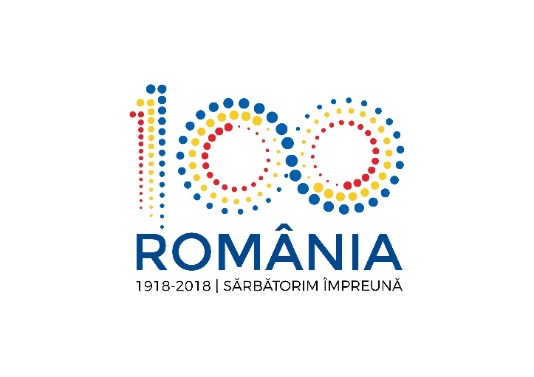 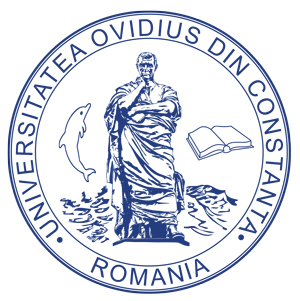 UNIVERSITATEA „OVIDIUS” DIN CONSTANŢABd. Mamaia nr. 124, 900527 Constanța, RomâniaTel./Fax: +4 0241 606407,  +4 0241 606467E-mail: rectorat2@univ-ovidius.ro,biroudepresa@univ-ovidius.roWeb page: www.univ-ovidius.roComunicat de presă„Calitate și integritate. Crearea și dezvoltarea în Universitatea „Ovidius” din Constanța a Platformei electronice instituționale a calității și integrității academice – CALIOPE”Universitatea „Ovidius” din Constanța anunță începerea activităților proiectului cu titlul „Calitate și integritate. Crearea și dezvoltarea în Universitatea „Ovidius” din Constanța a Platformei electronice instituționale a calității și integrității academice – CALIOPE”, cod CNFIS-FDI-2018-0495.Proiectul se va derula în perioada 04.06.2018 – 03.12.2018, are o valoare totală de 326 000 lei și este finanțat din bugetul alocat Ministerului Educației Naționale, din fondul de dezvoltare instituțională, Domeniul 5: îmbunătățirea calității activității didactice, inclusiv a respectării deontologiei și eticii academice.Proiectul are ca obiectiv general creşterea capacităţii instituţionale şi îmbunătăţirea calităţii activităţii didactice, inclusiv a respectării deontologiei şi eticii academice, prin crearea și dezvoltarea platformei electronice instituționale a calității și integrității academice în UOC - CALIOPE. Platforma va asigura implementarea de mecanisme de evaluare a calităţii, vizibilitatea produselor științifice ale studenților, masteranzilor și doctoranzilor, dezvoltarea de practici şi mecanisme de aplicare a normelor integrităţii academice. Din această perspectivă, proiectul își propune atingerea următoarelor obiective specifice:Oferirea de soluţii de învăţământ încadrate în legislaţia naţională.Dezvoltarea și implementarea de structuri și proceduri pentru îmbunătățirea calității.Promovarea respectării deontologiei şi eticii academice prin:Constituirea în cadrul platformei CALIOPE a Depozitului digital instituțional, care să cuprindă lucrările de licență, masterat și doctorat;Dezvoltarea de practici şi mecanisme de aplicare a normelor privind calitatea şi integritatea în comunitatea academică;Implementarea unor mecanisme de evaluare online, pentru îmbunătăţirea continuă a calităţii activităţii academice.Obiectivele proiectului se încadrează în Planul Strategic al UOC 2016-2020 (Pilonul 9. Managementul calităţii), care prevede implementarea unor metode de evaluare a calităţii și integrităţii academice, conform legislației și politicilor educaționale naționale (Legea1/2011, HG915/2017, OU75/2005, HG583/2016, OM3131/ 2018).Proiectul răspunde nevoilor de dezvoltare instituțională din Planul Strategic al UOC 2016-2020 (9.2 Asigurarea unor procese educaționale de calitate;9.3 Asigurarea unor activități de calitate pentru studenți), adaptarea continuă a conținutului curricular la legislația națională și alinierea permanentă la Standardele și liniile directoare pentru asigurarea calității în Spațiul European al Învățământului Superior. Aceasta inițiativă instituțională continuă acțiunile DACIS de a elabora și inculca proceduri formalizate privind asigurarea calității sub toate aspectele sale (inițiere, revizuire, monitorizare, evaluare periodică a programelor de studii și a activităților didactice), este conform cu strategia de digitalizare a Bibliotecii Universitare „Ioan Popișteanu” și extinde soluția „Evaluare didactică” pentru evaluarea transparentă, online, pentru evaluarea periodică anuală a cadrelor didactice.Persoană de contact:Prof. univ. dr. ing. Ionela POPOVICIDirector de proiectAdresa e-mail: icarazeanu@univ-ovidius.roUniversitatea „Ovidius” din ConstanțaBd. Mamaia, nr.124, Constanţa, jud Constanţa, codul poştal 900527Biroul de presă al Universității „Ovidius” din Constanța http://www.univ-ovidius.ro/3 iulie 2018